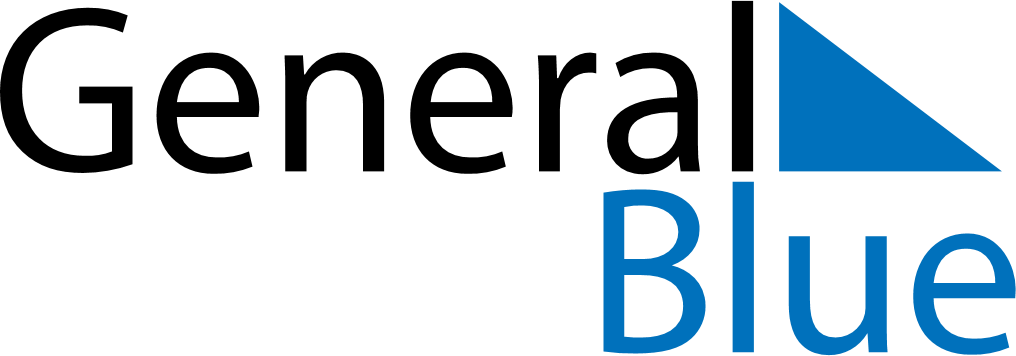 May 2024May 2024May 2024May 2024May 2024May 2024Sandgerdi, IcelandSandgerdi, IcelandSandgerdi, IcelandSandgerdi, IcelandSandgerdi, IcelandSandgerdi, IcelandSunday Monday Tuesday Wednesday Thursday Friday Saturday 1 2 3 4 Sunrise: 5:03 AM Sunset: 9:52 PM Daylight: 16 hours and 49 minutes. Sunrise: 4:59 AM Sunset: 9:56 PM Daylight: 16 hours and 56 minutes. Sunrise: 4:56 AM Sunset: 9:59 PM Daylight: 17 hours and 3 minutes. Sunrise: 4:52 AM Sunset: 10:02 PM Daylight: 17 hours and 9 minutes. 5 6 7 8 9 10 11 Sunrise: 4:49 AM Sunset: 10:05 PM Daylight: 17 hours and 16 minutes. Sunrise: 4:46 AM Sunset: 10:08 PM Daylight: 17 hours and 22 minutes. Sunrise: 4:42 AM Sunset: 10:12 PM Daylight: 17 hours and 29 minutes. Sunrise: 4:39 AM Sunset: 10:15 PM Daylight: 17 hours and 36 minutes. Sunrise: 4:35 AM Sunset: 10:18 PM Daylight: 17 hours and 42 minutes. Sunrise: 4:32 AM Sunset: 10:21 PM Daylight: 17 hours and 49 minutes. Sunrise: 4:29 AM Sunset: 10:25 PM Daylight: 17 hours and 55 minutes. 12 13 14 15 16 17 18 Sunrise: 4:26 AM Sunset: 10:28 PM Daylight: 18 hours and 2 minutes. Sunrise: 4:22 AM Sunset: 10:31 PM Daylight: 18 hours and 8 minutes. Sunrise: 4:19 AM Sunset: 10:34 PM Daylight: 18 hours and 15 minutes. Sunrise: 4:16 AM Sunset: 10:37 PM Daylight: 18 hours and 21 minutes. Sunrise: 4:13 AM Sunset: 10:41 PM Daylight: 18 hours and 28 minutes. Sunrise: 4:10 AM Sunset: 10:44 PM Daylight: 18 hours and 34 minutes. Sunrise: 4:06 AM Sunset: 10:47 PM Daylight: 18 hours and 40 minutes. 19 20 21 22 23 24 25 Sunrise: 4:03 AM Sunset: 10:50 PM Daylight: 18 hours and 47 minutes. Sunrise: 4:00 AM Sunset: 10:54 PM Daylight: 18 hours and 53 minutes. Sunrise: 3:57 AM Sunset: 10:57 PM Daylight: 18 hours and 59 minutes. Sunrise: 3:54 AM Sunset: 11:00 PM Daylight: 19 hours and 5 minutes. Sunrise: 3:51 AM Sunset: 11:03 PM Daylight: 19 hours and 11 minutes. Sunrise: 3:48 AM Sunset: 11:06 PM Daylight: 19 hours and 17 minutes. Sunrise: 3:45 AM Sunset: 11:09 PM Daylight: 19 hours and 23 minutes. 26 27 28 29 30 31 Sunrise: 3:43 AM Sunset: 11:12 PM Daylight: 19 hours and 29 minutes. Sunrise: 3:40 AM Sunset: 11:15 PM Daylight: 19 hours and 35 minutes. Sunrise: 3:37 AM Sunset: 11:18 PM Daylight: 19 hours and 41 minutes. Sunrise: 3:34 AM Sunset: 11:21 PM Daylight: 19 hours and 46 minutes. Sunrise: 3:32 AM Sunset: 11:24 PM Daylight: 19 hours and 52 minutes. Sunrise: 3:29 AM Sunset: 11:27 PM Daylight: 19 hours and 57 minutes. 